Recorta, pega de forma ordenada  y colorea los hechos de Semana Santa en tu cuaderno, escribiendo al costado de cada una de ellas lo que sucede con Jesús en ese momento.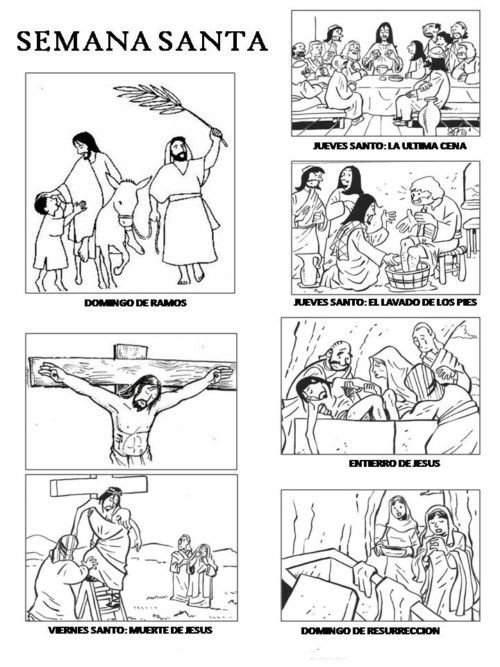 Recorta y pega la imagen de Jesús resucitado en tu cuaderno y anota al costado una breve explicación de por qué es importante este hecho para nosotros. Busca la información con ayuda de los adultos en tu casa.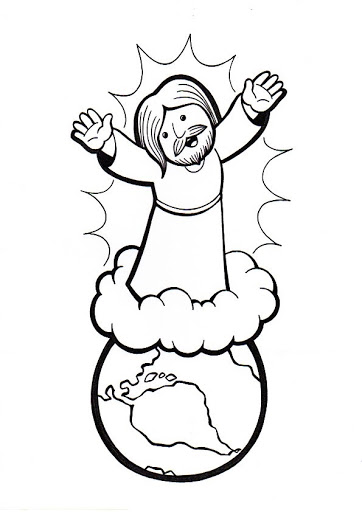 